附件2报名二维码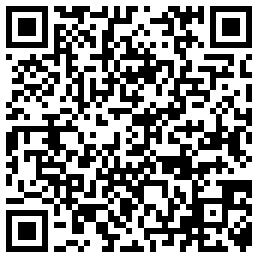 